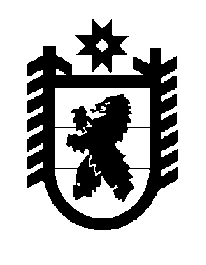 Российская Федерация Республика Карелия    ПРАВИТЕЛЬСТВО РЕСПУБЛИКИ КАРЕЛИЯРАСПОРЯЖЕНИЕот  28 ноября 2016 года № 894р-Пг. Петрозаводск Внести в состав попечительского совета Фонда капитального ремонта Республики Карелия, утвержденный распоряжением Правительства Республики Карелия от 2 апреля 2014 года № 184р-П (Собрание законодательства Республики Карелия, 2014, № 4, ст. 643; 2015, № 3, 
ст. 522, № 6, ст. 1227; 2016, № 2, ст. 299), изменение, изложив его 
в следующей редакции:«Утвержден распоряжениемПравительства Республики Карелия от 2 апреля 2014 года № 184р-П  Состав попечительского совета Фонда капитального ремонта Республики Карелия            Глава Республики Карелия                                                                  А.П. Худилайнен Данильев Д.Г.–депутат Совета Петрозаводского городского округа (по согласованию)Залецкая О.Е.–депутат Законодательного Собрания Республики Карелия (по согласованию)Зорняков Т.А.–депутат Законодательного Собрания Республики Карелия (по согласованию)Кузьмин Ю.И.–глава администрации Прионежского муниципального района (по согласованию)Ломакин С.И.–депутат Законодательного Собрания Республики Карелия (по согласованию)Ломако А.В.–первый заместитель Министра строительства, жилищно-коммунального хозяйства и энергетики Республики Карелия Федоричев А.Л.–заместитель Руководителя государственной жилищной инспекции Республики Карелия – заместитель Главного государственного жилищного инспектора Республики Карелия Ульянов Е.А.–депутат Законодательного Собрания Республики Карелия (по согласованию)».